Zelfvoorzienend Utrecht Carmen C. Capendale1238200006 augustus 2020MSc Earth SciencesInternship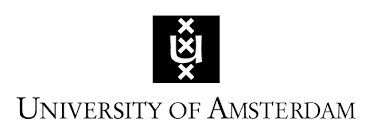 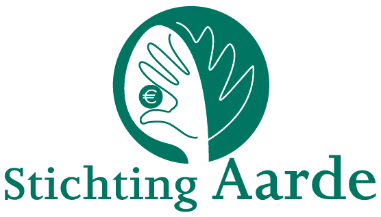 Stage detailsStudentNaam: 			Carmen Capendale
Studentnummer: 	12382000
Email: 			carmen.capendale@hotmail.com
Geboortedatum: 	19/10/1993Dagelijkse begeleider & examinatorNaam:  Kenneth Rijsdijk
Specialisatie: Biodiversiteit, Duurzaamheid, Biogeografie, Quartaire geologie
Instituut: Universiteit van Amsterdam & Stichting AardeTweede begeleiderNaam: John Grin
Specialisatie: Beleidswetenschap
Instituut: University of AmsterdamIntroductieHet huidige economische systeem wordt in toenemende mate en vanuit verschillende wetenschappelijke disciplines en praktische benaderingen bekritiseerd. De toename van ongelijkheid (Partington, 2019; Cassidy, 2020), afhankelijkheids spanningen (Platform31, 1018; Riemens, 2020) en voor de meeste mensen, ongrijpbare economische constructies (Mcleay, Radia, & Thomas, 2014; Rabobank, 2015) zijn hiervoor de basis. Kritieken en de sociale bewegingen die hieruit zijn voortgekomen worden nog verder versterkt door de groeiende aandacht voor de invloed van ons huidige economische systeem op het klimaat in de hedendaagse klimaatdiscussie (Everett, Ishwaran, Ansaloni, & Rubin, 2010; van Dalen & Henkens, 2019). Als reactie hierop ontstaan initiatieven die een beweging maken naar meer zelfvoorzienende gebieden doordat ze de sociale cohesie, veerkracht van het milieu en/ of de lokale economie versterken (Platform 31, 2018).Sinds het midden twintigste eeuw heeft economische groei een dominante invloed uitgeoefend op de manier waarop elk land zijn zaken regelt en prioriteiten kiest. Groei is een criterium geworden voor de levensstandaard. Verhoging van het bruto binnenlands product (bbp) gaat normaliter samen met een lage werkloosheid en hoge winstgevendheid voor bedrijven. Het tegenovergestelde, recessie, betekent meestal faillissementen en ontslagen. Zo is groei gemeten in ons bbp, ontwikkeld tot de belangrijkste groeimeter (CBS, 2020). Maar een toenemend in het bbp staat niet gelijk aan groei in welzijn, wanneer sommige mensen meer profiteren dan anderen. Ondanks het feit dat het wereldwijde bbp sinds de jaren 60 is toegenomen, is de ongelijkheid juist gegroeid (Piketty, 2015; Piketty & Zucman, 2014). Zo is ook in Nederland het bbp de afgelopen jaren gestegen, maar is de ongelijkheid juist toegenomen (S, 2019). Groei als metafoor voor welvaart is diep verankerd in onze systemen en zo ook diep verankerd in onze taal (Partington, 2019). Het bbp gebruiken als meetwaarde voor onze welvaart staat steeds meer ter discussie. Dit fenomeen wordt versterkt door de huidige Corona-crisis die ervoor zorgt dat er een versnelling is in het verdere blootleggen van deze negatieve effecten van onze economie (De corona-crisis, 2020). De Corona-crisis presenteert de keerzijde van het “groei is goed denken” luid en duidelijk. De gevolgen van deze pandemie raken juist de (economische) kwetsbaren en de onder het regime van de groeimarkteconomie uitgeklede zorgsector. De gegroeide ongelijkheid wordt des te meer manifest.De uitbraak van het coronavirus laat ook zien hoe afhankelijk we zijn geworden van andere landen. Veel bedrijven lopen nu aan tegen het probleem dat goederen te laat geleverd worden, met grote gevolgen van dien (Riemens, 2020). Door de globalisering is het economisch speelveld internationaler geworden. Nederlandse bedrijven opereren in en drijven handel met het buitenland. Het opknippen van productieketens draagt hier in belangrijke mate aan bij. Onderdelen van de keten vinden plaats waar dit het meest lucratief is. Zo vinden grote delen van het productieproces vaak plaats in lagelonenlanden. Het opknippen van productieketens gaat gepaard met specialisatie in specifieke werkzaamheden en taken. Bedrijven specialiseren zich steeds verder en regionale economieën krijgen een steeds sterker profiel. Maar te sterke specialisatie maakt een regionale economie ook kwetsbaar voor schommelingen in de economische groei en beperkt het aanpassingsvermogen. Diversiteit zorgt voor veerkracht. Nu er delen van de productieketen zijn weggevallen door de Corona crisis valt de hele keten weg. Dit laat de kwetsbaarheid zien van het opknippen van de productie ketens (Platform 31, 2018).  Niet alleen zijn op het gebied van goederen zijn wij afhankelijk geworden, maar de globaliserende handel dringt door in elk product of functie (Nederlands Dagblad, 2020). Zo is ook de financiële globalisering erg toegenomen de afgelopen decennia. De internationale handel van goederen en diensten bracht veel welvaart en was een logisch gevolg van de betere transport- en communicatiemiddelen en liberale handelsverdragen. De toenemende financiële globalisering leidt tot constructies die niet grijpbaar zijn voor de meeste Nederlanders (Mcleay, Radia, & Thomas, 2014; Rabobank, 2015). Een voorbeeld hiervan is kwantitatieve versoepeling, een vorm van onconventioneel monetair beleid waarbij de centrale band langlopende effecten van de open markt koopt om de geldhoeveelheid te vergroten en kredietverlening en investigeren aan te moedigen (Quist, 2020). De bewustwording van deze problemen wordt steeds groter en versterkt door de toename van de klimaatdiscussie omdat deze met elkaar verweven zijn (Everett et al., 2010). Begin jaren zestig luidde de geboorte van een wereldwijde milieubeweging die luidde in veel industrieën en regeringen onder druk zette om ecologische problemen aan te pakken (Buckley, 2012; Williams & Ponsford, 2009). Deze kritiek heeft doorgezet en is de laatste jaren erg bekend geworden met onder andere de wereldwijde klimaatstakingen geïnspireerd door o.a. Greta Thunberg (Volkskrant, 2020). De klimaatscepsis – nog wijdverspreid in 2009 – is sterk afgenomen (van Dalen & Henkens, 2019). De kritiek op het groei paradigma, de globalisering en het besef van de negatieve invloed op het milieu die hieruit voortkomt verklaart de erkenning van de noodzaak tot verandering. Maar hoe kan deze verandering het beste worden gestimuleerd? Dit onderzoek zal zich focussen op de beweging die te zien is in Utrecht als reactie op deze ontevredenheid. De online platformen die een verbindende functie hebben tussen de initiatieven zal onderzocht worden met als doel deze beweging, naar een meer zelfvoorzienende stad, beter te kunnen begrijpen en om te onderzoeken hoe deze beweging kan worden gesteund. Dit onderzoek zal in de stad Utrecht plaatsvinden omdat er hier veel beweging is. Niet alleen draaide de economie van provincie Utrecht het hardst met een stijging van 4.6 procent (RTVutrecht, 2020). Er wordt ook hard gewerkt op het gebied van milieu door zogenaamde koploperprojecten voor een klimaatbestendige stad (HDSR, 2020) en de stad scoort het hoogst op duurzaamheid volgens een quickscan van Natuur & Milieu onder 42 van de grootste gemeenten van Nederland (UtrechtCityInBusiness, 2018). Daarnaast wordt Utrecht ook op het sociale vlak gezien als een koploper in sociaal ondernemen (UtrechtDevelopmentBoard, 2020).  Om naar deze beweging te kijken zal gebruikt worden gemaakt van literatuuronderzoek, het afnemen van interviews met sleutelfiguren uit bovengenoemde beweging en bureau onderzoek. Theoretisch kaderIn Utrecht lijkt er een opkomst van veel initiatieven te zijn (UtrechtDevelopmentBoard, 2020; interviews). Om een duidelijk kader te houden van wat er bedoeld wordt met initiatief in dit onderzoek zal de volgende definitie aan worden gehouden: bewegingen die aanzetten tot een sterkere sociale cohesie, een veerkrachtiger milieu en een hogere lokale onafhankelijkheid zullen tot initiatief beschouwd worden. Onder bewegingen vallen concept ideeën, bestaande bedrijven, bestaande stichtingen en dergelijke. Als basis van deze definitie is de definitie van de Dikke van Dahle gebruikt: het doen van de eerste stat tot of ten behoeve van iets (Van Dahle, 2006).Vaak is de focus van onderzoek op een enkele sector in de maatschappij gericht (Hansmann, Mieg, & Frischknecht, 2012), om ervoor te zorgen dat hun onderzoek goed wordt afgebakend. Om de beweging tegen het niet duurzame karakter van de economie te onderzoeken zal gebruikt gemaakt worden van de duurzaamheidtool genaamd de drie pilaren van de duurzaamheid. Deze tool helpt in het definiëren van een duurzaamheidsprobleem door naar verschillende aspecten van de maatschappij te betrekken. De drie pilaren in deze tool zijn de economische, sociale en milieu pilaar. Het idee hierachter is dat als een van deze pilaren zwak is, het systeem als geheel zwak is (Purvis, Mao & Robinson, 2019). Daarom zal dit onderzoek niet gericht zijn op een enkele sector maar zullen de verschillende initiatieven van verschillende sectoren worden meegenomen. Het duurzaamheidsvraagstuk binnen dit systeem wordt beïnvloed door verschillende facetten, aangezien systemen worden gedefinieerd als het geheel van praktijken en bijbehorende structuren die om ons heen zijn gecreëerd om aan onze maatschappelijke behoeften te voldoen. Deze systemen lijken stabiel, maar systemen zijn altijd dynamisch. Een systeem kan een fundamentele verandering ondergaan, een transitie. Het concept transitie is in verschillende disciplines bestudeerd. Al deze interpretaties hebben hun (multi) disciplinaire functies en toegevoegde waarde, maar de meeste zijn niet toepasbaar op de complexe aard en meerdere dimensies van maatschappelijke transformaties die betrokken zijn bij duurzame ontwikkeling. Maar Grin, Rotmans & Schot (2019) onderzoeken transities vanuit een multidisciplinaire aanpak in hun boek: “Transitions to sustainable development”. Volgens Grin, Rotmans & Schot (2019) zijn er vijf kenmerken die tot overgangen behoren: ten eerste zijn het multi-actorprocessen, die interacties tussen verschillende sociale groepen met zich meebrengen, ten tweede zijn het radicale verschuivingen van het ene systeem of configuratie naar het andere, ten derde zijn het langetermijnprocessen en ten vierde zijn ze macroscopisch. Het laatste kenmerk van transities zijn co-evolutieprocessen die meerdere veranderingen in socio-technische systemen inhouden, die onder invloed zijn aan elkaar.  Om te begrijpen hoe de beweging naar een meer zelfvoorzienende stad loopt zal gebruikt gemaakt worden van het multi-level perspectief. Er zijn drie sociaal-technologische levels in het multi-level perspectief. De grotere structuren worden de landschap trends genoemd. Dit zijn exogene trends die de bredere exogene milieu vormen. Het middelste level wordt het regime genoemd. Het regime is een systeem wat gemaakt is uit bepaalde structuren en praktijken die voldoet aan de behoeften van de maatschappij. Het onderste level wordt de niche genoemd. De niche is een collectie van innovatieve sociaal-technologische praktijken. De drie levels zijn bedoeld als functionele levels op schaal, om een mate van structuur aan te geven. 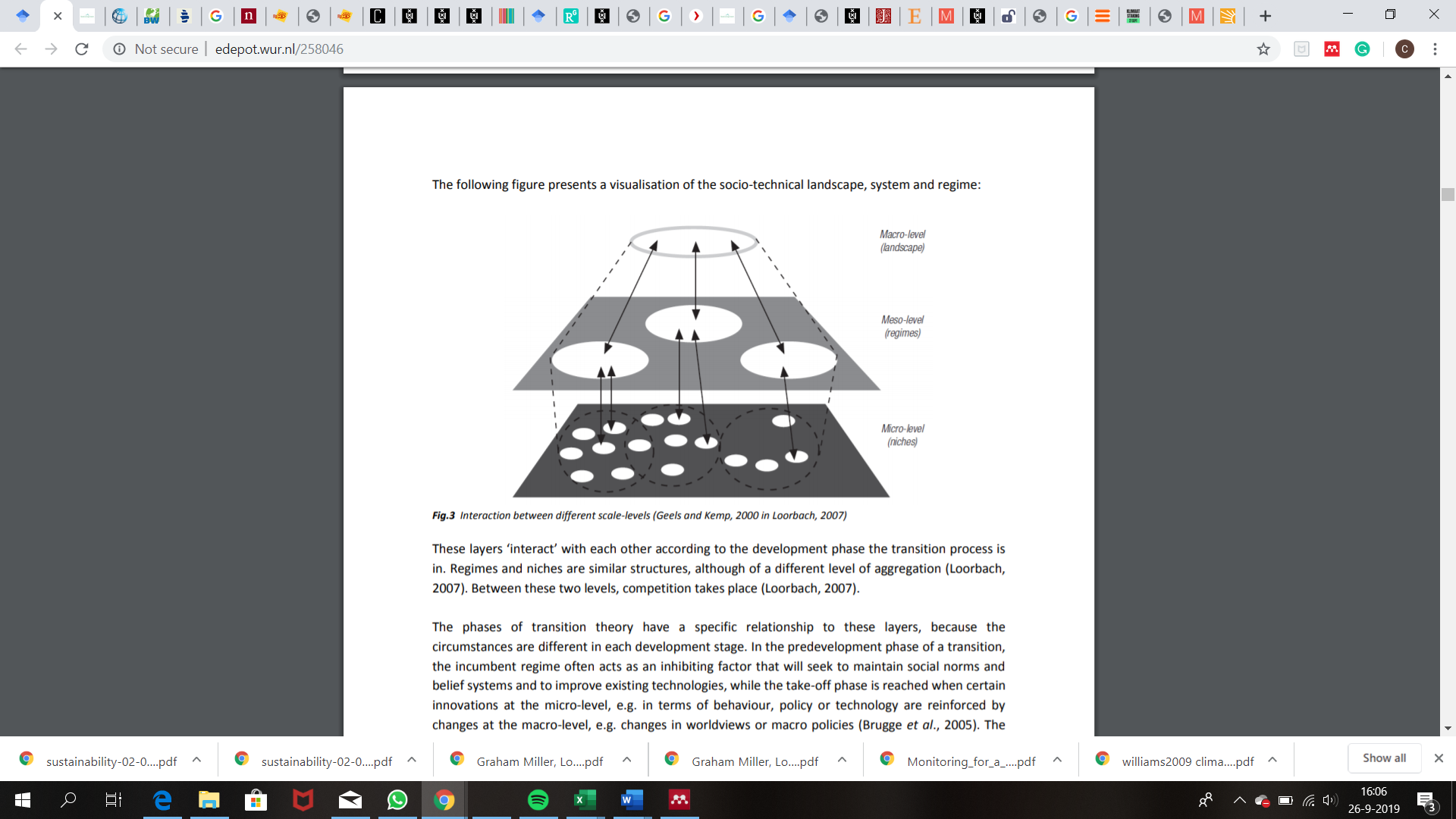 Figuur 1: toont de interactie tussen de niches, regime en landschap trends (Geels en Kemp, 2000 in Loorbach, 2007)Er zijn verschillende drijfveren en barrières die beïnvloeden of een innovatie uit de niche level, het sociaal-technologische level kan betreden. Het is, bijvoorbeeld, mogelijk dat het bestaande systeem wetgeving de nieuwe innovatie tegenzit. Ook kan het zo zijn dat de structuur van het sociaal-technologische systeem niet aanwezig is om de innovatie te ondersteunen. De elektrische auto is hier een goed voorbeeld van, deze innovatie was al geaccepteerd door de maatschappij, maar de fysieke structuur was nog niet klaar voor de implementatie van de auto in het regime omdat de elektrische auto niet overal opgeladen kon worden. Duitsland heeft hier toen aandacht aan besteed door een plan te maken om een miljoen nieuwe elektrische laadpalen neer te plaatsen (Volkswagen, 2019).Onderzoeksdoel & OnderzoeksvragenOnderzoeksdoelHet huidige economische systeem roept weerstand op. Als reactie hierop zijn talloze initiatieven ontstaan, die gericht zijn op het versterken van de sociale cohesie, de veerkracht van het milieu en/of de lokale economie. Hierdoor kan met spreken van een beweging tegen het zogenaamde “business as usual” die gericht is op een alternatief. In de loop van de tijd zijn verschillende platformen opgericht die zich als doel hebben gesteld de vele initiatieven te verbinden. Ze overlappen niet volkomen maar hebben net een andere insteek, doelgroep of visie. Met behulp van literatuuronderzoek, bureau onderzoek en interviews wordt er in dit onderzoek gekeken naar de verbindende functie en welke factoren deze positief en of negatief beïnvloeden. Ook om uit te zoeken of ze er nog iets mist in deze verbindende beweging.  Het doel van dit onderzoek is dus om de platformen die als doel hebben maatschappelijk betrokken initiatieven te verbinden te onderzoeken om een beter begrip van deze verbindende beweging te krijgen. OnderzoeksvragenHoofdvraagHoe werkt de verbindende functie van de verschillende online platformen die initiatieven, die de sociale cohesie, veerkracht van het milieu en lokale economie versterken, verbinden in Utrecht?DeelvragenWat is de drijvende kracht achter het ontstaan van de platformen?Waar komt de hoge diversiteit van de verschillende platformen vandaan?Welke verschillende functionaliteiten van deze platformen hebben invloed (positief of negatief) op de verbindende werking van de platformen?Methodologie	Met behulp van literatuuronderzoek, bureau onderzoek en interviews wordt er in dit onderzoek gekeken naar de verbindende functie en welke factoren deze positief en of negatief beïnvloeden.Ten eerste is er gebruik gemaakt van bureau onderzoek om een beter beeld te scheppen van de aanwezige initiatieven in Utrecht. Alle initiatieven zijn in een Excel sheet geplaats om een indruk te krijgen van de verschillende onderwerpen waar de initiatieven op gefocust zijn. Zoals uitgelegd in het theoretische kader zijn de initiatieven van de verschillende sectoren meegenomen. Om overkoepelende thema’s binnen de initiatieven te vinden is er per initiatief een thema opgeschreven. Deze thema’s waren niet van tevoren gekozen zodat de thema’s niet werden gelimiteerd tot mijn eigen gedachtenprocessen. Nadat er saturatie plaatsvond van de verschillende initiatieven in verband met de thema’s, is er gezocht naar overkoepelende sectoren binnen de thema’s die aan de initiatieven werden gekoppeld. Dit is gedaan om structuren binnen het systeem te vinden. Aan de hand van deze structuren kon er meer duidelijkheid gecreëerd worden over de beweging van de verschillende initiatieven in Utrecht. Vervolgens zijn de respondenten doelgericht gezocht om ervoor te zorgen dat de relevantie van de antwoorden van de interviews met betrekking tot de onderzoeksvraag is gegarandeerd. Het dynamische karakter van deze methodologie komt door het gebruik van de theoretische steekproef. De theoretische steekproef is een proces van het verzamelen van gegevens voor het genereren van de theorie waarbij de analist de gegevens verzamelt, de gegevens codeert en ook analyseert om te beslissen welke gegevens vervolgens verzameld moeten worden. Op deze manier ontwikkeld de theorie zich tijdens het proces. Dit onderzoek heeft zich toegespitst op de functionaliteiten van een groep grotere bekende platformen met een relatief laag niveau van specialisatie. Deze platformen en een korte samenvatting hiervan zijn te zien in appendix 2.De interviews die zijn afgenomen waren semigestructureerde. Vanwege Corona en de beperkingen die dit oplevert zijn alle interviews door de telefoon afgenomen. Er is niet gekozen voor een interview met gesloten vragen omdat de mogelijke richtingen van de antwoorden dan wordt aangegeven. Dit is gekozen omdat het niet bij het dynamische karakter van dit onderzoek past. Het basis interview is te zien in appendix 2. Per respondent is het interview aangepast, om een zo volledig mogelijk beeld te krijgen. De interviews zijn geanalyseerd om duidelijkheid te krijgen in de beweging naar een meer zelfvoorzienende stad Utrecht. Eerst worden de interviews getranscribeerd. Dit is nodig om de interviews te kunnen coderen. Verschillende manieren van coderen zijn mogelijk, maar in dit onderzoek is er gebruik gemaakt van inductieve codering, dit maakte het mogelijk om de codes te creëren tijdens het transcriberen van de interviews. Deze methode is gekozen om ervoor te zorgen dat de mogelijke drijfveren en barrières worden beslist aan de hand van het gedachtenproces. Het lezen en herlezen van de tekst en het identificeren van overkoepelende thema’s behoort tot het coderen. Door de verschillende drijfveren en barrières te coderen en te groeperen ontstaan er bepaalde overkoepelende thema’s die gebruikt kunnen worden bij het ontwikkelen van de theorie die ligt achter de functionaliteit van de verschillende platformen die initiatieven verbinden in Utrecht. Het programma ATLAS.ti is voor het coderen gebruikt. Dit vergemakkelijkt het proces en maakt het mogelijk om de overkoepelende thema’s te vinden.  AnalyseMet behulp van interviews, bureau onderzoek en literatuuronderzoek is er onderzoek naar de functionaliteit van de platformen gedaan om de beweging naar een zelfvoorzienende stad beter te kunnen begrijpen. Ten eerste is er onderzocht wat ten gronde ligt aan de ontstaansgeschiedenis van de initiatieven zelf, om te kunnen begrijpen wat de ontstaansgeschiedenis van de platformen zelf is. Ten tweede is onderzocht waar de diversiteit van de bestaande platformen vandaan komt. Ten derde is gekeken naar welke functionaliteiten van deze platformen positieve invloed hebben op de verbindende werking tussen van deze platformen, maar er is ook gekeken waar nog ruimte voor verbetering is. De volgende sub-paragrafen gaan hierop verder in. Ontstaan van maatschappelijk betrokken initiatevenIn de interviews kwam naar voren dat er achterliggende gedachtes achter het ontstaan van de initiatieven. Deze redenen zijn erg divers. Zo is het voor de één de wens om van hun hobby hun werk te maken, maar dan wel met de strikte voorwaarde dat duurzaamheid en impact op een hoog vaandel staat bij de ontwikkeling en uitvoering van het initiatief (Fietskoerier, 2020). Voor de ander is de achterliggende reden het ontwerpen van een winstgevend product. Maar is het wel van belang dat de impact van hun geproduceerde product zo laag mogelijk is, en is er in het achterhoofd gehouden dat effectiviteit ook van groot belang is (Roze Bunker, 2020). Over het algemeen was er een overkoepelend thema te vinden, ook al waren de redenen divers. Allemaal voelen ze de noodzaak om bij te dragen aan verandering. Hierdoor ontstaat de beweging van initiatieven die gericht zijn op sociale cohesie, veerkracht van het milieu en/of lokale economie te versterken als reactie door ontevredenheid op ons (economische) systeem. Het hoeft niet altijd zo te zijn dat de initiatiefnemers zich bewust zijn dat ze bijdragen aan een grotere beweging. Bij het ontwikkelen van hun ideeën worden keuzes gebaseerd op hun normen en waarden en denken zij aan de impact van hun keuzes op de maatschappij (Van Baarlen, 2020; Eijndthoven, 2020; Fietskoerier, 2020; Korff de Gidts, De Goede, 2020; Greven, 2020; Hoitink, 2020; Horst, 2020;  Knol, 2020; 2020; Groot, 2020; Senhorst, 2020; Vink, 2020). De reactie op de ontevredenheid is terug te zien in het verleden. Bij veranderingen waar gaten vallen in de maatschappij, wordt van onderop op gereageerd. Mensen nemen het heft in eigen handen en proberen de gaten die zijn ontstaan op te vullen. Zo is, bijvoorbeeld, bij recentelijke aanpassingen in ons zorgstelstel, waar onvrede is ontstaan omdat er te veel verschillende medewerkers hulp bieden die meestal te weinig tijd hebben is, deze reactie zichtbaar. Er is een stijgende trend in de opkomst van burgerinitiatieven op welzijn en zorg te zien (Vilans, 2017). Een ander voorbeeld is de reactie op de groeiende scheve machtsverhouding tussen consumenten, boeren en supermarkten. De consument heeft zelf nauwelijks invloed, de winst komt bij de tussenhandel en tegelijkertijd hebben de boeren het moeilijk. De macht ligt bij de banken en supermarkten. Ze zijn afhankelijk van subsidies en moeten concurreren op de wereldmarkt. Dit systeem wordt doorbroken als consumenten als eigenaren rechtstreeks aan de boeren worden gekoppeld. Deze constructie is dan ook steeds vaker terug te vinden (Kiempunt-Limburg, 2020). Laag vertrouwen in overheid en instituties uit zich zowel in maatschappelijke onvrede als in een nieuw elan, waarin burgers bereid zijn om het binnen de gemeenschap met elkaar te gaan regelen. Mensen pakken uit eigen beweging zaken op die de afgelopen decennia steeds meer als het domein van de overheid en instituties werden gezien. Zulke initiatieven van onderop tonen niet alleen maatschappelijke betrokkenheid, maar combineren steeds vaker sociale doelstellingen met een commercieel bedrijfsproces en commerciële dienstverlenende of productieactiviteiten. Binnen dit sociaal ondernemerschap is er sprake van een heroriëntatie op sociale, morele en economische waarde. Enerzijds is deze beweging een beweging van onderop. Tevens ontstaat deze beweging ook vanuit verandering van boven in de landschap trends. Verandering in de landschaps trends zorgt weer voor ruimte in het regime waar nieuwe niches tot uiting kunnen komen. De overheid heeft de verantwoordelijkheid van het eigen welzijn en dat van de medemens weer terug bij de burgers willen leggen. Dit gaat gepaard met verregaande decentralisaties, bezuinigingen en een oproep die wordt gedaan op de eigen kracht van de burgers. Dit decentralisatiebeleid van Nederland speelt dus een grote rol in deze beweging. In het ruimtelijk domein wordt sinds de Nota Ruimte uit 2004 ingezet op decentralisatie van overheidstaken naar het niveau van de provincie en de gemeente. “Decentraal wat kan, centraal wat moet” is sindsdien de kernspreuk. Ook in het sociaal domein worden nu overheidstaken overgeheveld van het Rijk naar gemeenten. Een belangrijke aanjager van deze ontwikkeling is dat er steeds meer belang wordt gehecht aan de lokale behoefte; van een aanbod gestuurde naar een vraag gestuurde invulling van overheidstaken (Platform 31, 2018). Een andere belangrijke factor vanuit de landschap trends op invloed op de ruimte in het regime is de invoering van nieuwe wetten. Deze stimuleren bepaalde veranderingen en gaan juist andere tegen. Zo is als voorbeeld te noemen dat de invloed van de wet dat de binnenstad van Utrecht CO2 neutraal vervoer moet hebben. De maatschappijen die al CO2 neutraal, en dus minder impact hebben op het milieu, waren hoeven niet te investeren in nieuwe boten om te mogen blijven varen. De factor van invloed van legitieme (is dit een woord) is ook bevestigd in de interviews (Fietskoerier, 2020). Diversiteit van de verschillende platformenMet de nieuwe mogelijkheden die de opkomst van het internet bood, zijn er platformen ontstaan die de talloze initiatieven willen verbinden. Dit onderzoek heeft zich toegespitst op de functionaliteiten van een groep grotere bekende platformen met een relatief laag niveau van specialisatie. Deze platformen overlappen niet volkomen maar hebben net een andere insteek, doelgroep of visie. Voor de grote verscheidenheid aan platformen die tijdens het bureau onderzoek naar voren zijn gekomen lijken er een aantal achterliggende redenen te zijn. Elk initiatief heeft zijn eigen sector, doelgroep, locatie en fase waarin het bedrijf zich verkeerd. Uit het onderzoek is naar voren gekomen dat initiatiefnemers zich graag aansluiten bij meer gespecialiseerde platformen. De grote verscheidenheid van initiatieven is het gene wat leidt tot een de hoeveelheid aantal verschillende platformen. Dit komt omdat het aanbod afhankelijk is van de vraag.De meest voorkomende factoren waarop de platformen van elkaar verschillen, en meteen de reden dat de verschillende platformen bestaan die uit dit onderzoek naar voren kwamen zijn opgemaakt uit de achterliggende factoren van de verschillende interesse vlakken van de initiatieven. Elke initiatief heeft zijn eigen sector, doelgroep, locatie, visie en fase van het bedrijf waarin het verkeerd. Dit leidt tot het aanbieden van de verschillende faciliteiten door de verschillende platformen door een groot verschil in vraag. Aanbod is natuurlijk afhankelijk van de vraag. De focus van een initiatief op een eigen sector heeft tot gevolg dat een platform gefocust op hun onderwerp interessanter is dan op een breder onderwerp. Dit heeft te maken met het leggen van waardevolle connecties en het delen van relevante kennis. Zo blijkt een platform gefocust op de schone energie transitie interessanter te zijn voor een energie-initiatief dan een platform die gefocust is op een breder onderwerp waar schone energie ook onder valt, zoals duurzaamheid. Dit omdat de kennis en connecties die te halen zijn bij het bredere platform moeilijker is door de overvloed van informatie. Quote uit interview met Korff de Gidts (2020) geeft hier een duidelijk voorbeeld van: “Je merkt toch dat waar de mensen op gefocust zijn, dat ze zich ook daar mee bezig houden. Zo houden de mensen van de fietsersbond zich bezig met fietsen, de mensen van het ov met het ov etc”.Vervolgens is de doelgroep vaak gedeeltelijk overlappend met de sector waarin het initiatief zich bevindt. De doelgroep beslist wat voor mensen het initiatief wilt aantrekken. Het is mogelijk dat de sector en doelgroep van elkaar verschillen omdat de doelgroep bijvoorbeeld specifieker kan zijn. Zo kan de doelgroep binnen de sector vallen maar andersom niet. Zo heeft een drankje wat in een café wordt verkocht heeft de sector voedsel maar als doelgroep de doelgroep die bij het café past. De locatie is van belang wanneer initiatieven wijk of buurt gericht zijn. Daarnaast is er verschil in visie tussen de initiatieven. Zo is het voor sommigen van groot belang om met duurzaamheid geassocieerd te worden en anderen willen dit juist niet. De visie van een platform is daarom ook van belang. De laatste factor die uit de interviews naar voren kwam als definiërend voor de verschillende platformen is de fase waarin het initiatief zich bevindt. Zo zijn initiatieven die nieuw zijn sneller aangetrokken tot een platform die zich bezighoudt met bekendmaking/crowdfunding. Een initiatief die al langer bestaat en een goede naamsbekendheid heeft kan weer meer gefocust zijn op het binnenhalen van subsidies of andere samenwerkingen (van Baarlen, 2020). Dit sluit aan met de verschillende faciliteiten die de platformen aanbieden. De belangrijkste gevonden faciliteiten aangeboden door de platformen zijn de: kennis verdeling, naamsbekendheid, coaching, vrijwilligers toevoer, verbindend offline met andere initiatieven, verbindend online met andere initiatieven, subsidie steun aanvraag, promotie en crowdfunding.Waar ligt nog ruimte waarop ingespeeld kan worden Uit de interviews bleek dat er ruimte voor verbetering is voor de verbindende functie van de platformen. Het eerste aspect wat vaker terugkwam in de interviews en van groot belang lijkt in het voortbestaan van de initiatieven is het doorgeven van kennis en het blijven verjongen van de medewerkers/ initiatiefnemers. Zo is er behoefte bij organisaties die langer bestaan en bekender zijn bij de oudere generaties om ook bekender te worden bij de jongeren. Zij worden wel via social-media bereikt maar dit gaat met meer moeite (Senhorst, 2020). Hierbij is er ook in sterke mate van bewustzijn dat de jeugd de toekomst heeft (van Baarlen, 2020). Er wordt zich afgevraagd hoe je aan verjonging van een organisatie doet. Voor initiatieven die voor het grootste gedeelte uit vrijwilligers bestaat lijkt dit toch een dringender kwestie dan bij bedrijven. Het belang van continuïteit in een organisatie staat hierbij voorop (Korff de Gidts, 2020). In deze ruimte kan ingespeeld worden door de platformen, dit is een probleem dat nog niet wordt aangepakt en waar dus nog geen hulp voor wordt aangeboden.Ten tweede kwam naar voren dat de verschillende platformen erg onoverzichtelijk zijn en het moeilijk is om de meest passende te vinden. Omdat er zoveel verschillende zijn is het ingewikkeld om uit te vinden welk platform heb beste aansluit bij de vraag van het initiatief, hier gaat energie en/of tijd inzitten. De energie die hierin gaat zitten hebben de meeste initiatiefnemers er niet voor over of zij hebben hier simpelweg de tijd niet voor. Dit wordt verduidelijkt door de volgende quote van de Goede (2020): “Elke website heeft zijn eigen focus, en als buitenstaander heb je niet het rijtje van de verschillende platformen voor je neus. Dus als je per ongelijk op de U gids terecht komt dan weet je niet dat er nog andere websites zijn. Dit is soms een beetje zonde van de energie. Daarnaast wordt het platform niet bijgehouden, wordt er niet van reclame gebruik gemaakt en kunnen sommige mensen dus niet het juiste platform vinden. Qua websites is het soms teveel, ik snap dat iedereen andere filters wil maar soms is dit moeilijk voor deelnemers en vrijwilligers “. Het was duidelijk op te maken uit de interviews dat dat er overzicht moet komen van de verschillende platformen, maar ook dat het duidelijk moet zijn wat de initiatiefnemers uit de platformen zelf kunnen halen. Dit zal de drempel verlagen tot het aansluiten bij een platform.
Ten derde kwam het belang van de organische factor in een platform in de meeste interviews naar voren terwijl hier niet naar werd gevraagd. Welke voorbeelden van organische bewegingen zijn voortgekomen uit de interviews staat in tabel 1. Eerst is de quote beschreven uit de interviews en vervolgens is het belang van menselijke verbinding en organische beweging eruit gehaald die hieruit voortkomt. De organische factor binnen een platform bleek het belangrijkste aspect. Met organische factor werd bedoeld dat er leven in de brouwerij is. Dat het platform altijd bij wordt gehouden en dat er ook offline verbinding plaatsvindt. Maar het belangrijkste wat hieruit kan worden meegenomen is dat het de mensen zelf zijn die verbinden.Zo kan er op het belang van samenwerken tussen de verschillende initiatieven ingespeeld worden door de platformen.Tabel 1. Overzicht van quotes uit de interviews die duiden op het belang van een organische factor binnen de functionaliteiten van de platformen. De linker kolom geeft een overzicht van de quotes uit de interviews. De rechter kolom geeft een overzicht van het belang van mensen verbinden die uit de quote gehaald is.
Beperkingen van de studieDeze studie heeft gebruik gemaakt van literatuuronderzoek, het afnemen van interviews met sleutelfiguren uit bovengenoemde beweging en bureau onderzoek. Voor de resultaten die voort zijn gekomen uit de interviews is het belangrijk om mee te nemen dat het van grote invloed is op de resultaten uit de interviews wat voor initiatief ze zijn, welke doelstelling zij hebben en hoe zij zelf als persoon in de maatschappij staan (Simon, 2001). Dit is van invloed op hoe zij naar bepaalde punten kijken in het systeem en moet worden meegenomen bij het bekijken van de resultaten. Door gebruik te maken van duurzaamheid zijn naar verschillende aspecten in de maatschappij gekeken met betrekking tot dit onderwerp. Om het gehele duurzaamheid probleem aan ta pakken. Maar door de grote van dit onderzoek en het tijdsbestek wat aanwezig is zou de representatie niet voldoende kunnen zijn en dit zou kunnen zorgen voor een bias in de resultaten. De onderzoeksmethode die gebruikt is in dit verslag geeft richting aan het onderzoek en zorgde voor een dynamisch proces, maar de negatieve kant hiervan is dat de invloed van de eerste interviews groot is omdat op basis daarvan de volgende stappen werden genomen. Daarnaast is er in dit onderzoek voornamelijk contact geweest met mensen die initiatiefnemers zijn. De gemeente was door het tijdsbestek niet te integreren in dit onderzoek. Mogelijk opvolg onderzoek zou ook de gemeente kunnen betrekken omdat in dit onderzoek de beweging van een kant wordt bekeken. Gemeente en mensen die klanten zijn bij de initiatiefnemer kunnen worden meegenomen in vervolgonderzoek.ConclusieIn dit onderzoek zijn de online platformen die een verbindende functie hebben tussen de initiatieven onderzocht met als doel de beweging, naar een meer zelfvoorzienende stad, beter te kunnen begrijpen en om te onderzoeken hoe deze beweging kan worden gesteund. Hiervoor is gekeken naar het ontstaan van de initiatieven waarvoor de platformen een verbindende functie hebben, naar de achterliggende reden van de hoge diversiteit van de platformen en waar nog ruimte voor verbetering is. Om naar deze beweging te kijken is gebruik gemaakt van literatuuronderzoek, het afnemen van interviews met sleutelfiguren uit bovengenoemde beweging en bureau onderzoek. De werking van de verbindende functie van de verschillende platformen is gefocust op de initiatieven die zich aansluiten bij de specifieke platformen.Een overkoepelend thema is gevonden achter het ontstaan van de initiatieven. Ze voelen allemaal de noodzaak om bij te dragen aan verandering. Daar waar gaten vallen in de maatschappij wordt vanuit onderop op gereageerd. Mensen nemen het heft in eigen handen en proberen de gaten die zijn ontstaan op te. Verandering komt van onderop maar wordt ook gestimuleerd van bovenaf. Door de vergaande decentralisatie en invoering van nieuwe wetten die bepaalde bewegingen ondersteunen. Uit het onderzoek is naar voren gekomen dat initiatiefnemers zich graag aansluiten bij meer gespecialiseerde platformen. De grote verscheidenheid van initiatieven is het gene wat leidt tot een de hoeveelheid aantal verschillende platformen. Dit komt omdat het aanbod afhankelijk is van de vraag.Ook is er ruimte voor verbetering van de verbindende functie van de platformen gevonden. Een functionaliteit waar nog op kan worden ingespeeld is de vraag in kennis naar hoe je aan verjonging van een organisatie doet. Ten tweede kwam naar voren dat de verschillende platformen erg onoverzichtelijk zijn en het moeilijk is om de meest passende te vinden. Wat hieruit om te maken valt is dat er overzicht moet komen van de verschillende platformen maar ook dat het duidelijk moet zijn wat de initiatiefnemers uit de platformen zelf kunnen halen. Dit zal de drempel verlagen tot het aansluiten bij een platform. Ten derde kwam het belang van een organische verbinding naar boven. Deze laatste factor blijkt van het meest belang te zijn voor een goed functioneel platform. Voor vervolgonderzoek wordt er aangeraden om van meerdere perspectieven deze beweging te onderzoeken. Daarom zou hetzelfde onderzoek maar dan met de betrekking van de gemeente en gebruikers van de initiatieven van belang zijn voor een completer beeld van deze beweging. Appendix 1Overzicht respondentenAppendix 2Overzicht platformen op alfabetische volgordeImpact 030	Is gericht op sociaal ondernemerschap. Zij helpen innovatieve ondernemers bij het oplossen van maatschappelijke uitdagingen. Hun doel is, ongeacht de fase waarin initiatieven zich bevinden of de sector waar zij zich mee bezig houden, zichtbaarheid te geven, te verbinden aan het juiste ondersteuningsaanbod en aan elkaar. Impact 030 is een samenverwerkingsverband gevormd door verschillende Utrechtse partijen (Impact030, 2020).Je kunt meer	Geeft in opdracht van de Gemeente Utrecht voor bewoners en proffesionals het actuele participatieaanbod in Utrecht weer. Het is de digitale kaart die bewoners en maatschappelijke organisaties in Utrecht een helder overzicht biedt van alle activiteiten en (week)trajecten die in de omgeving worden georganiseerd.MAEX	Wilt initiatieven uit Utrecht een digitaal podium geven en te verbinden aan andere initiatiefnemers en lokale partners, ontwikkelen MAEX en de gemeente Utrecht samen de MAEX Utrecht. MAEX, de maatschappelijke beurs, maakt de activiteiten en impact van sociale initiatieven zichtbaar en meetbaar (MAEX, 2020).  MCU (milieucentrum Utrecht)	Verbindt, stimuleert en ondersteunt de inwoners, initiatiefnemers en de gemeente van utrecht met als doel Utrecht een duurzame en groene stad te maken. Zij willen de energie die zit in de bewoners zit, die goed weten welke problemen er moeten worden aangepakt en hoe in beweging krijgen (milieucentrum Utrecht, 2020).NMU (Natuur en Milieufederatie Utrecht)	Streef naar een mooie, gezonde en duurzame provincie Utrecht. Een provincie waar we duurzaam wonen en werken, zodat de bewoners en ook mensen later en elders van een gezonde leefomgeving kunnen genieten. De NMU creëert en steunt initiatieven die de provincie duurzamer maken (NMU, 2020).VC Utrecht	Staat, letterlijk en figuurlijk, in het midden van de stad. Zij stimuleren en verbinden het Utrechtse vrijwilligerswerk, onder meer de digitale vacaturebank, grotere projecten en evenementen. Ook kunnen de vrijwilligers en organisaties terecht voor gratis workshops.  Voor je Stadsie	Bestaat voor lokale initiatieven in de stad Utrecht. Via voor je Stadsie verzamel je geld, hulp en/of materiaal in en wordt er gestreefd naar het samenwerken aan de omgeving. Niet alleen wordt er hulp geboden bij het opstarten van een campagne. Ook is het idee dat door het aansluiten kans krijgt op ondersteuning van parterns en verhoging van de zichtbaarheid (VoorjeStadsie, 2020). ReferentielijstVan Baarlen, D. (2020, juni 20). Interview 1. Stichting moestuin de HaarCassidy, J. (2020, February 3). Can we have prosperity without growth? Retrieved from https://www.newyorker.com/magazine/2020/02/10/can-we-have-prosperity-without-growth’De corona-economie: ineens zien we wat werkelijk van waarde is. (2020). Retrieved 14 July 2020, from https://www.vn.nl/corona-economie/van Dalen, H., & Henkens, K. (2019). Het veranderde klimaat over klimaatverandering. Demos: Bulletin over Bevolking En Samenleving, 35(4), 1–4.De uitbraak van corona laat zien hoe fragiel de wereldeconomie is | Nederlands Dagblad. (2020). Retrieved 14 July 2020, from https://www.nd.nl/nieuws/economie/959793/de-uitbraak-van-corona-laat-zien-hoe-fragiel-de-wereldeconomie-isEllen Macarthur foundation. (2013). Towards the circular economy.Everett, T., Ishwaran, M., Ansaloni, G. P., & Rubin, A. (2010). Economic Growth and the Environment, (March). https://doi.org/10.3386/w14522De Fietskoerier. (2020, juni 24). Interview 7De Goede, A. (2020, juni 25). Interview 8. HumanitasVan Eijndthoven, M. (2020, juli 1). Interview 11. Utrecht4GlobalGoalsGreven, I. (2020, juni 26). Interview 10. ZwamsapGrin, J., Rotmans, J., & Schot, J. (2019). Transitions to Sustainable Development -New Directions in the Study of Long Term Transformative Change. Routledge (Vol. 56). https://doi.org/10.1215/9781478004592-010Hansmann, R>, Mieg, H.A., & Frischknect, P. (2012). Principal sustainability components: Empirical analysis of synergies between the three pillars of sustainability. International Journal of Sustainable Development and World Ecology, 19 (5), 451-459. https://doi.org/10.1080/09669580508668561Hoitink, A. (2020, juni 26). Interview 9. Kracht van Zuilen"Opkomst Boeren En Burgers-Initiatieven - Kiempunt Limburg". Kiempunt-Limburg.Nl, 2020, https://kiempunt-limburg.nl/nieuws/opkomst-boeren-en-burgers-initiatieven. Accessed 23 July 2020."Koploperprojecten Klimaatbestendige Stad". HDSR, 2020, https://www.hdsr.nl/info_op_maat/gemeenten/klimaatadaptatie/koploperprojecten-0/. Accessed 19 July 2020.Groot, J. (2020, juni 22). Interview 3. Roze BunkerHoe werkt geldschepping?. (2015). Retrieved 15 July 2020, from https://economie.rabobank.com/publicaties/2015/mei/hoe-werkt-geldschepping/Horst, J. (2020, juni 24). Interview 6. Economic Board UtrechtImpact030. (2020). “over ons”. Retrieved from:https://www.impact030.nl/over-ons/. Accessed 5 Aug 2020.Knol, P. (2020, juni 24). Interview 4. BKSYKorff de Gidts, J. (2020, juni 22). Interview 2. Kracht van UtrechtMAEX. (2020). Retrieved from: https://maex.nl/utrecht/#/about. Accessed 6 Aug 2020.Mcleay, M., Radia, A., & Thomas, R. (2014). money creation in the modern economy. Quartelry Bulletin. https://doi.org/10.1081/e-ebaf-120009940Milieucentrum Utrecht. (2020) Milieucentrum Utrecht. Retrieved from: https://mcu.nl/. Accessed 6 Aug 2020.Natuur En Milieufederatie Utrecht. (2020) - Natuur En Milieufederatie Utrecht". Retrieved from: https://www.nmu.nl/. Accessed 6 Aug 2020.Partington, R. (2019, Juni 17). Why are we so fixated on economic growth? Retrieved from: https://www.theguardian.com/news/2019/jun/17/is-time-to-end-our-fixation-with-gdp-and-growthPiketty, T. (2015). About capital in the twenty first century. American Economic Review, 105(5), 48–53. https://doi.org/10.1257/aer.p20151060Piketty, T., & Zucman, G. (2014). capital is back: wealth-income ratios in rich countries 1700-2010. Quarterly Journal of Economics, 1255–1310. https://doi.org/10.1093/qje/qju018.AdvancePlatform 31. (2018). Midsize NL. Retrieved from https://www.platform31.nl/wat-we-doen/programmas/ruimte-en-economie/midsize-nl/kenmerken-middelgrote-stadPurvis, B., Mao, Y., & Robinson, D. (2019). Three pillars of sustainability: in search of conceptual origins. Sustainability Science, 14(3), 681-695. https://doi.org/10.1007/s11625-018-0627-5RaboResearch. (2014). Kunnen we zonder economische groei? Retrieved 25 may 2020, from https://economie.rabobank.com/publicaties/2014/november/kunnen-we-zonder-economische-groei/Riemens, R. (2020, Maart19). Enorme afhankelijkheid van productonderdelen uit lagelonenlanden dwingt tot bezinning. Retrieved from https://fd.nl/opinie/1338576/enorme-afhankelijkheid-van-productonderdelen-uit-lagelonenlanden-dwingt-tot-bezinningRtvutrecht. (2020). "Provincie Utrecht Koploper Economische Groei, Maar Beeld Is 'Vertekend' | RTV Utrecht". Retrieved from: https://www.rtvutrecht.nl/nieuws/2040752/provincie-utrecht-koploper-economische-groei-maar-beeld-is-vertekend.html. Accessed 19 July 2020.Jong, G.; Muilwijk-Vriend, S.; ter Weel, B. (2019). Sociale ongelijkheid in Nederland. Retrieved from www.seo.nlSimon, H. A. (2001). Bounded Rationality.Board, Utrecht. "Utrecht Koploper Sociaal Ondernemen". Utrecht Development Board, 2020, https://www.utrechtdb.nl/utrecht-koploper-sociaal-ondernemen.html. Accessed 19 July 2020.Utrecht City In Business (2018). "Utrecht Koploper In Duurzaamheid | Utrecht City In Business. Retrieved from: https://utrechtcityinbusiness.com/utrecht-koploper-in-duurzaamheid/. Accessed 19 July 2020.Vilans (2017). "Trend Opkomst Burgerinitiatieven Zet Door". Retrieved from: https://www.vilans.nl/artikelen/trend-opkomst-burgerinitiatieven-zet-door. Accessed 23 July 2020.Vink, J. (2020, juli 02). Interview 12. Stichting StroVolkskrant (2020). “volkskrant”. Retrieved from: https://www.volkskrant.nl/mensen/hoe-greta-thunberg-kon-uitgroeien-van-een-schuwe-15-jarige-scholier-tot-een-mediagenieke-cassandra-met-superpower~b4848a1b/. Accessed 17 July 2020.Volkswagen. (2019). Meet the future Electric Concept Vehicles from VW. Retrieved 15 December 2019, from https://www.vw.com/electric-concepts/Voorjestadsie (2020). Over ons. Retrieved from: https://voorjestadsie.nl/nl/pages/zowerkthet. Accessed 5 Aug 2020.Vc Utrecht. (2020). Retrieved from: https://www.vcutrecht.nl/https://www.cbs.nl/nl-nl/onze-diensten/in-de-klas/conjunctuurbekerstrijd/te-voorspellen-indicatoren/bruto-binnenlands-product--bbp-- (CBS, 2020)Quote Mensen verbinden“We proberen samen met andere Utrechtse ondernemers samen te werken en zelfs dan merk je dat het soms heel goed gaat maar valt of staat echt met de energie die daar mee te maken heeft. Er zijn heel veel partijen die zich er wel aan verbinden maar niks aan toevoegen. Er is leven in de brouwerij nodig (Groot, 2020)”.Statische/ offline verbinding is niet genoeg. Als je ergens energie in stopt wil je dit er ook uitkrijgen. Dit duidt op het belang van de voordelen die een initiatief krijgt bij samenwerking of het zich toevoegen aan een platform.  “Ze hebben een actieve houding, zij zijn van het soort dat je belt en meedenken en zeggen van: meer groepen hebben moeite met penningmeesters krijgen voor hun initiatief, laten we actie ondernemen. Hele pro-actieve en open houding. Goed nadenken over hoe ze tot hulp kunnen zijn “(Hoitink, 2020)“.Menselijk contact met een platform leidt tot oplossing die niet volgens een bepaald plan vormen. Dit duidt op het belang van een organisch platform die meedenkt met specifieke problemen. “Dan geef je mensen ook een reden om te handelen. Zo creëer je dus een soort eenheid. De samenwerking dat beide partijen ergens iets uithalen zorgt voor een verbinding. Van hé wat leeft er hier in de stad” (van Eijndthoven, 2020)”. Een samenwerking waar beiden partijen iets uit halen, zorgt voor toenemend aantal partijen die mee willen werken en een dus steeds sterker platform. Dit duidt nogmaals op het belang van de voordelen die een initiatief krijgt bij de samenwerking of het zich toevoegen aan een platform. “De relatie met het platform is opnieuw opgebouwd. Dit komt omdat er een nieuwe adviseur is, die zich specifiek met het onderwerp naar mijn belang bezighoudt” (Korff de Gidts, 2020).”Het belang van en de invloed die specifieke mensen hebben op de samenwerking tussen partijen. Dit duidt op belang menselijk contact in samenwerkingen. “Onze promotie is nu voornamelijk mond tot mond reclame “(Fietskoerier, 2020; De Goede, 2020; Greven, 2020; Groot, Hoitink, 2020; 2020; Knol, 2020; Korff de Gidts, 2020)”. Het belang van menselijk contact in promotie kwam in meerdere interviews naar voren terwijl hier niet specifiek naar gevraagd werd. Dit duidt op belang menselijk contact in samenwerkingen. NumberDatumnaamfunctiebedrijf/stichtinginterview106-19-2020Jenny SenhorstProject CoördinatorStichting Milieucentrum UtrechtSemi-gestructureerd – via de telefoon206-20-2020Dolf van BaarlenSecretarisStichting moestuin de HaarSemi-gestructureerd – via de telefoon306-22-2020Jan Korff de GidtsMede-initiatiefnemerKracht van UtrechtSemi-gestructureerd – via de telefoon406-22-2020Jeroen GrootMede-eigenaarRoze BunkerSemi-gestructureerd – via de telefoon506-24-2020Peter KnolMede-eigenaarBKSYSemi-gestructureerd – via de telefoon606-24-2020Joey HorstBusiness IntelligenceEconomic Board UtrechtSemi-gestructureerd – via de telefoon706-24-2020De Fietskoerier Semi-gestructureerd – via de telefoon806-25-2020Anne de GoedeCoördinatorHumanitasSemi-gestructureerd – via de telefoon906-26-2020Ady HoitinkMede-initiatiefnemerKracht van ZuilenSemi-gestructureerd – via de telefoon1006-26-2020Imke GrevenMede-eigenaarZwamsapSemi-gestructureerd – via de telefoon1101-07Maike van EijndthovenProjectleidingUtrecht4GlobalGoalsSemi-gestructureerd – via de telefoon1202-07Jaap VinkProjectleidingStichting STROSemi-gestructureerd – via de telefoon